Avtale for tilgangerFOR EKSTERNE LEVERANDØRER AV TJENESTER til ror-ikt samarbeidetFyll inn informasjon om bruker og nødvendige tilganger. Vær så spesifikk som mulig dersom det trengs tilgang til en ny løsning. Det er viktig at alle feltene er fylt ut for raskest mulig behandlig. Se vedlegg 1 for ytterligere beskrivelse av feltene.*Om det er nødvendig med langvarig VPN-tilgangen må den fornyes årlig hos kundeservice@ror-ikt.no. Ved VPN-tilgang til ROR-IKT sine systemer og utførelse av arbeid i disse, vil vedkommende kunne få tilgang til informasjon og til å gjøre endringer som kan få konsekvenser for personvern, sikkerhet og drift av systemene. Denne avtalen regulerer hvordan dette kan gjøres på en god måte iht. ROR-IKTs rutiner for drift, dokumentasjon og etiske retningslinjer.Ved innsyn i informasjon gjelder taushetserklæring signert under.Jeg forplikter meg til å forvalte ROR-IKTs system med ansvarlighet og til brukernes beste. Jeg aksesserer kun de områder jeg har behov for, og gjør kun de endringer som er nødvendig for mitt arbeide. Endringer som gjøres i system – og/eller driftsoppsett skal loggføres, dokumenteres og rapporteres innen kort tid til drift@ror-ikt.no. Søkende firma:Leders navn:Signatur: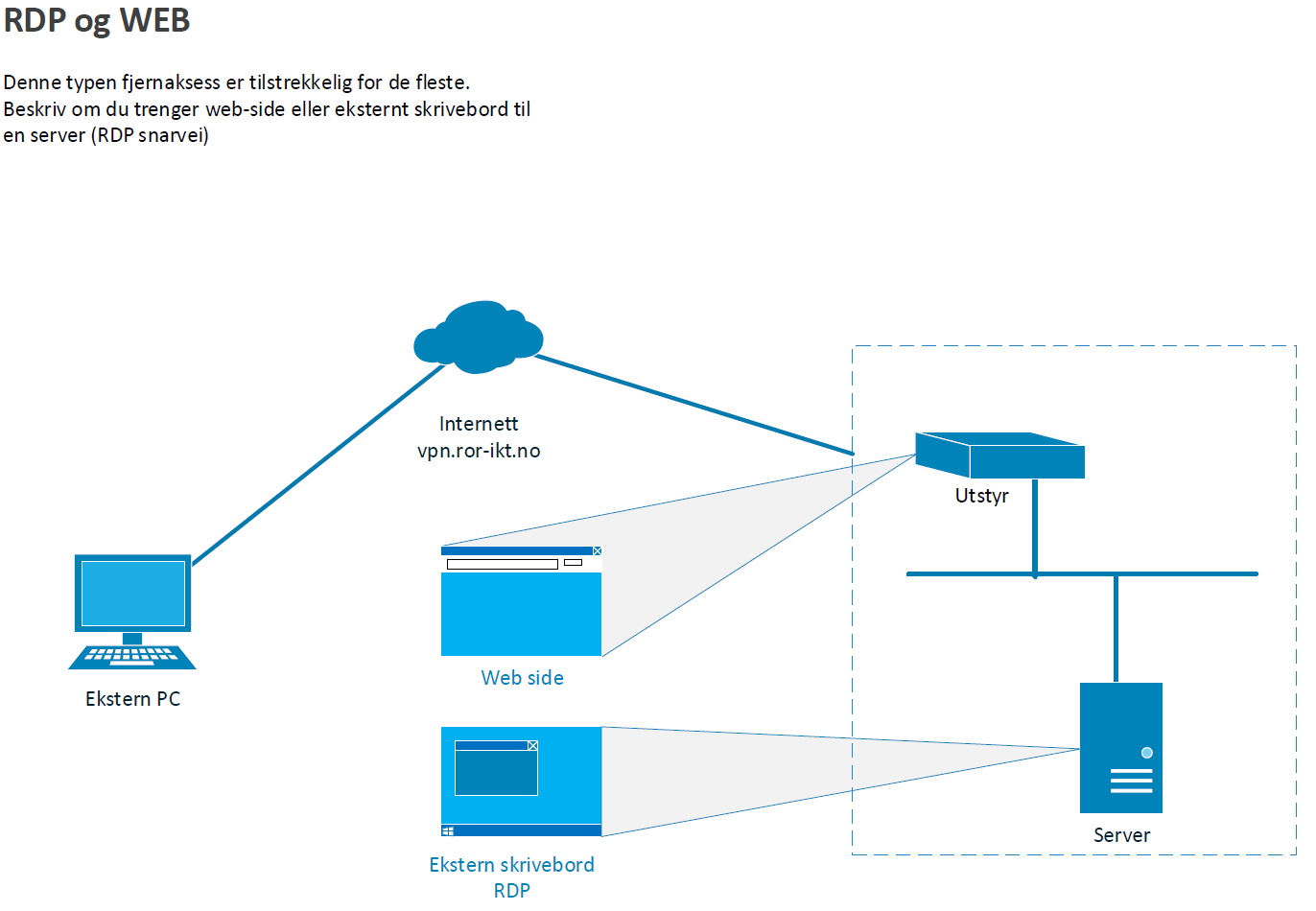 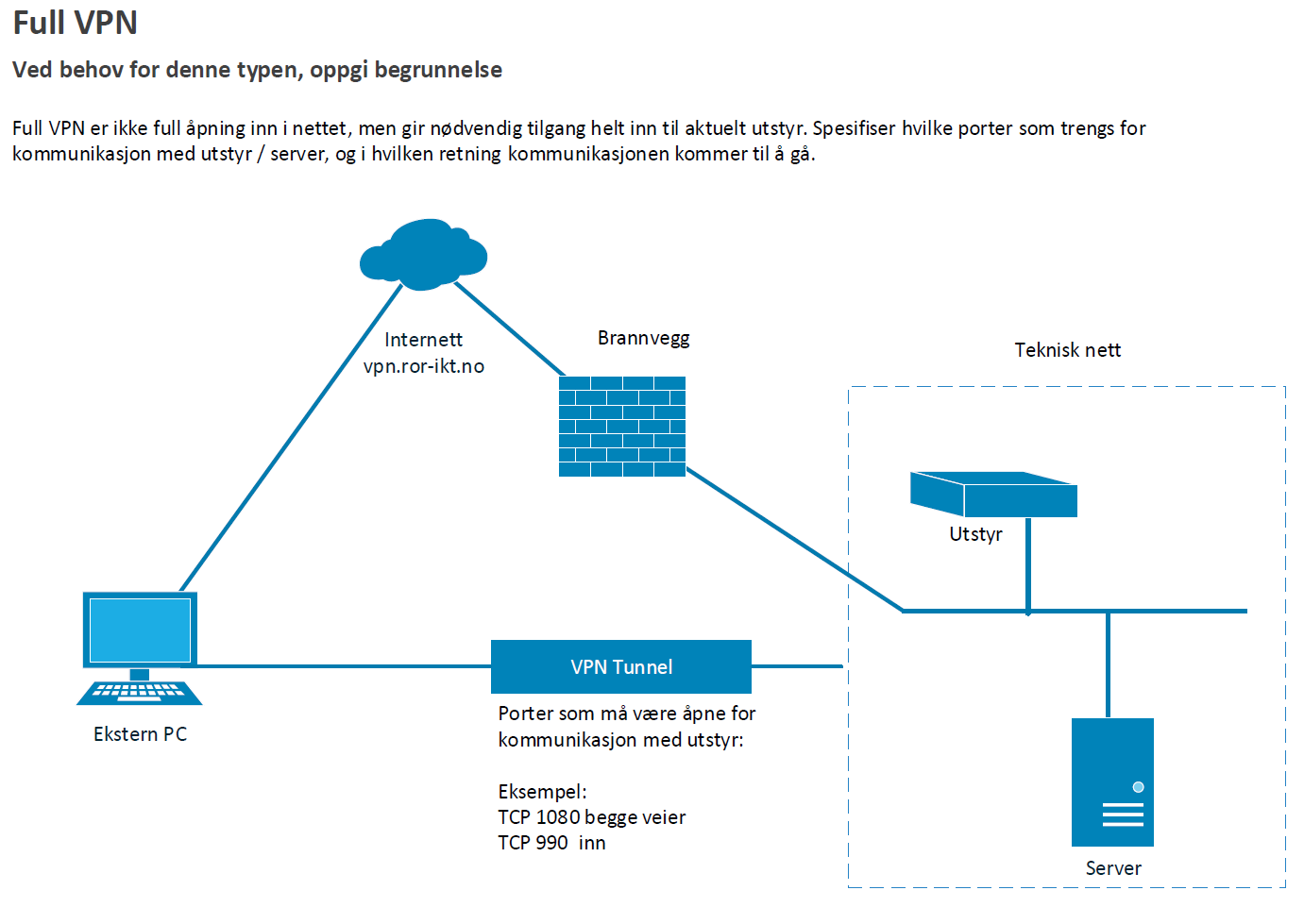 Fyll innEksempel1Firma:2Navn:3Mobil nr (for å motta kode på sms):4E-postadresse:5Stilling:6Oppgave som skal utføres:7ATrenger tilgang til:ServerApplikasjon7BDetaljert informasjon (hvis ny løsning):IP-adresser til utstyr det trengs tilgang tilPorter på utstyret8Trenger tilgang f.o.m – t.o.m dato*:9Type tilgang:WebsideRDP* Se vedlegg 1 om ingen av disse dekker behovet10Kontaktperson i kommune (oppdragsgiver):Tilgangen må være avtalt med en ansvarlig i ROR-IKT samarbeidet Forvaltningsloven § 13” Enhver som utfører tjeneste eller arbeid for et forvaltningsorgan, plikter å hindre at andre får adgang eller kjennskap til det han i forbindelse med tjenesten eller arbeidet får vite om:noens personlige forhold, ellertekniske innretninger og fremgangsmåter samt drifts- og forretningsforhold som det vil være av konkurransemessig betydning å hemmeligholde av hensyn til den som opplysningen angår.Som personlige forhold regnes ikke fødested, fødselsdato og personnummer, statsborgerforhold, sivilstand, yrke, bopel og arbeidssted, med mindre slike opplysninger røper et klientforhold eller andre forhold som må anses som personlige. Kongen kan ellers gi nærmere forskrifter om hvilke opplysninger som regnes som personlige, om hvilke organer som kan gi privatpersoner opplysninger som nevnt under punktumet foran og opplysninger om den enkeltes personlige status for øvrig, samt om vilkårene for å gi slike opplysninger.Taushetsplikten gjelder også etter at vedkommende har avsluttet tjenesten eller arbeidet. Han kan heller ikke utnytte opplysninger som nevnt i denne paragraf i egen virksomhet eller i tjeneste eller arbeid for andre”.Jeg er kjent med, og vil respektere reglene for taushetsplikt i tjenestesaker som følger av Forvaltningsloven (FVL) §§ 13 - 13e og FVL. §  som gjelder taushetsplikt/ opplysningsplikt ifølge annen lov eller forskrift.Jeg har satt meg inn i gjeldende regelverk, og er klar over at brudd på taushetsplikten kan føre med seg straffeansvar (jfr. Straffeloven § 121) og at avtalen om varelevering/ tjenesteyting eventuelt kan bli sagt opp. Jeg har satt meg inn i, og vil respektere kommunen sitt reglement for behandling og sikring av informasjon.Jeg er oppmerksom på at jeg er bundet av taushetsplikten også etter at jeg har fullført oppdraget/ tjenesten. ______________________             _____________             ______________________________                sted                                      dato                                      underskrift